	Spojená škola, Nivy 2, 927 05 Šaľa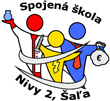 	 a Cvičná firma Spojenej školy	pod záštitou Slovenského centra cvičných firiem 	a Štátneho inštitútu odborného vzdelávania v BratislaveVás pozývajú na 13. Kontraktačný Ďeň cvičných firiem v Šali dňa 26. marca 2024. Záväzná prihláškaDátum a čas: 	26. marca 2024Miesto:			Dom kultúry v ŠaliKaždá cvičná firma musí zaslať samostatne vyplnenú záväznú prihlášku do 15. marca 2024 emailom  na adresu  sinkovicovae@gmail.com  . ORGANIZAČNÉ POKYNYSúťažné kategórie  (podklady do súťaží zasielať elektronicky vopred v termíne do 15.3.2024):Leták – (1-stranný, formát JPG alebo PDF)Logo a slogan – (formát JPG alebo PDF)Elektronická prezentácia – (formát PPT)E-shop – (Link - webová stránka s možnosťou zakúpenia produktov CF)Súťažné kategórie, ktoré sa uskutočnia prezenčne:Prezentácia  cvičnej firmyStánokHodnotené kategórie a kritériá súťaží cvičných firiemNie je povinná účasť vo všetkých kategóriách. Podklady k súťaži v jednotlivých kategóriách prosíme zaslať v prílohe mailu resp. v odkaze na úložisko (onedrive, google disc, ulozto, uschovna a pod.) v termíne do 15. marca 2024 na adresu sinkovicovae@gmail.com. Do predmetu správy uveďte  meno CF  - prihláška do súťaže.Súťažné kategórie budú hodnotené odbornou komisiou podľa platných kritérií. Víťazov jednotlivých kategórií vyhlásime v závere programu a budú zverejnené aj na stránke školy – www.spojenaskolanivysala.sk.Tešíme sa na Vás a veríme, že svojou účasťou prispejete k úspešnému priebehu súťaže CF a podporíte rozvoj absolventov našich stredných škôl.							Ing. Eva Šinkovičová, v. r.	vedúca predmetovej komisie	odborných ekonomických predmetovNázov cvičnej firmy (CF):Názov školy:Adresa školy:(PSČ, mesto, kraj)Telefón, fax do školy:Zástupcovia cvičnej firmy (žiaci):Predmet činnosti cvičnej firmyPedagóg cvičnej firmy + mobil/t. č.Riaditeľ školy:Letákoriginalitagrafická a estetická stránkaobsah (posolstvo, akcie, zľavy, novinky...)povinné údaje (logo, názov CF, kontakt, QR kód, termín a podmienky trvania akcie)pridaná hodnota (napr. piktogramy, stickery, súťaž...)Logo a sloganatraktívnosťčitateľnosťzobrazenie poslania spoločnostiľahké vnímanienezabudnuteľnosťElektronická prezentácia
grafická a estetická stránkaobsahkvalita podaných informáciíúplnosť kontaktných údajov CFdodržanie rozsahu (max 20 snímok); vo finále dodržiavanie časového limitu (pri moderovaní prezentácie max dĺžka 7 minút)E-shop (alebo webová stránka s katalógom produktov)informácie o produkte CF (elektronický katalóg, triedenie produktov, platobné a dodacie podmienky, kontaktné údaje...)prehľadnosťfunkčnosťgrafická a estetická stránkacelkový dojemPrezentácia CFinformácie o produkte CFvystupovanie reprezentanta/reprezentantky CFkomunikačné zručnosti celkový dojemStánoknápaditosťorginalitareálnosťatmosféravystupovanie zamestnancov